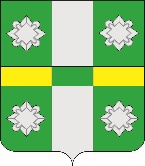 Российская ФедерацияИркутская областьУсольское районное муниципальное образованиеА Д М И Н И С Т Р А Ц И ЯГородского поселенияТайтурского муниципального образованияРАСПОРЯЖЕНИЕОт  02.08.2019 г.								№  193 а-р	р.п. ТайтуркаО создании комиссии для обследования технического состояния жилых домов (домовладений) и приусадебных участков, расположенных на территории подтопления в  р.п. Тайтурка городского поселения Тайтурского муниципального образования  	Для обследования технического состояния жилых домов (домовладений) и приусадебных участков, расположенных на территории подтопления в р.п. Тайтурка городского поселения Тайтурского муниципального образования  и приема заявлений от населения, пострадавшего в результате  подъема воды в реке Белая с 02 часов 00мин.  30.07.2019 года по 02.08.2019г., в соответствии с Федеральным законом от 21.12.1994 г. № 68-ФЗ «О защите населения и территорий от чрезвычайных ситуаций природного и техногенного характера», ст.15 Федерального закона от 06.10.2003 г. № 131-ФЗ «Об общих принципах организации местного самоуправления в Российской Федерации», постановлением Правительства РФ от 30.12.2003 года № 794 «О единой государственной системе предупреждения и ликвидации чрезвычайных ситуаций», руководствуясь  ст. 23, 46 Устава Тайтурского муниципального образования:1. Создать комиссию для обследования технического состояния жилых домов (домовладений) и приусадебных участков, расположенных на территории подтопления в р.п. Тайтурка городского поселения Тайтурского муниципального образования .  Приложение № 1.2. Утвердить положение о комиссии для обследования технического состояния жилых домов (домовладений) и приусадебных участков, расположенных на территории подтопления р.п. Тайтурка Тайтурского муниципального образования , согласно приложению № 2;               3. Ведущему специалисту по кадровым вопросам и делопроизводству Бархатовой К.В. опубликовать настоящее распоряжение в газете «НОВОСТИ» и разместить на официальном сайте администрации Тайтурского муниципального образования www.taiturka.irkmo.ru в информационно-телекоммуникационной сети Интернет.              4. Контроль за исполнением настоящего распоряжения оставляю за собой.И.о. главы городского поселенияТайтурского муниципального образования                                     Е.А. ЛеоноваПРИЛОЖЕНИЕ № 1 к распоряжению администрации городского поселения Тайтурского муниципального образования от 02 августа 2019 года № 193а-рСостав комиссии для обследования технического состояния жилых домов (домовладений) и приусадебных участков, расположенных на территории подтопления в р.п. Тайтурка городского поселения Тайтурского муниципального образования Леонова Елена Анатольевна – и.о. главы г.п. Тайтурского муниципального образования, председатель комиссии;Васильева Марина Валерьевна -  специалист  по  ГО и ЧС, секретарь;Пономарев Игорь Анатольевич- главный специалист по юридическим  вопросам и нотариальным действиям;Соболева Елена Николаевна - специалист по землепользованию и благоустройству;           Никишова Анна Вячеславовна - специалист  по архитектуре и закупкамПо согласованию:Участковый уполномоченный полиции ОП НО МВД России «Усольский»;Председатель Думы городского поселения Тайтурского муниципального образования.Приложение № 2 УТВЕРЖДЕНОраспоряжением администрации городского поселения Тайтурского муниципального образованияот 02 августа 2019 года № 193а-рПоложение  о комиссии для обследования технического состояния жилых домов (домовладений) и приусадебных участков, расположенных на территории подтопления  в р.п. Тайтурка городского поселения Тайтурского муниципального образования1. Комиссия для обследования технического состояния жилых домов (домовладений) и приусадебных участков, расположенных на территории подтопления в р.п. Тайтурка городского поселения Тайтурского муниципального образования (далее - Комиссия), является временно действующим органом, созданным для решения вопросов по стабилизации жизнедеятельности населения и обследованию технического состояния жилых домов (домовладений) и приусадебных участков, расположенных на территории подтопления в р.п. Тайтурка городского поселения Тайтурского муниципального образования. Комиссия действует в пределах предоставленных ей полномочий. В своей работе Комиссия руководствуется Конституцией Российской Федерации, Федеральными законами, указами Президента Российской Федерации, нормативными правовыми актами Правительства Российской Федерации, нормативными правовыми актами органов государственной власти Иркутской области и органов местного самоуправления Тайтурского муниципального образования, а также настоящим Положением. 2. Основные задачи Комиссии: - обследование жилых домов (домовладений) и приусадебных участков, попавших под затопление; - осмотр и определение степени разрушения жилых помещений, поврежденных в результате паводка; - фиксирование (визуальное, документальное, фотосъемка, видеосъемка) утраченного имущества (урожая); - оформление актом утраченного имущества первой необходимости, пострадавшего в результате паводка 2019 года, и технического состояния жилого дома (домовладения) и приусадебного участка, согласно приложению. 2. Организация работы Комиссии. 2.1. Предварительно без проникновения в частную собственность, путем фиксации на фотокамеру, Комиссия проводит первичный осмотр  жилого дома, приусадебного и утраченного имущества при наличии возможности осмотра с момента введения режима повышенной готовности или снятия объявленного режима ЧС и (или) по распоряжению Главы Тайтурского муниципального образования. 2.2. Комиссия проводит обследование жилого дома и утраченного имущества и приусадебного участка граждан по их заявлению не позднее одного месяца с момента его получения, по результатам которого составляется акт обследования жилого дома, утраченного имущества и приусадебного участка, в соответствии с приложением к данному положению. 2.3. Работу Комиссии организует руководитель Комиссии. 2.4. Комиссия действует в рамках своей компетенции. 3. Права Комиссии. 3.1. Комиссия может создавать рабочие группы по обследованию жилых (нежилых) помещений, поврежденных и разрушенных в результате паводка, имущества граждан, юридических лиц (предпринимателей) и их приусадебных участков. 3.2. Комиссия проводит свои заседания по мере необходимости. 3.3. Решение Комиссии о состоянии жилых домов, приусадебных участков, считается правомочным, если на заседании присутствует более половины членов комиссии.ПРИЛОЖЕНИЕ № 3 к распоряжению администрации городского поселения Тайтурского муниципального образования от 02 августа 2019 года № 193а-рАКТ обследования частного жилого помещения (и приусадебного участка),повреждённого (разрушенного) в результате подтопления паводковыми водами  с 02ч.00мин.  30.07.2019г. по 02.08.2019г. в р.п. Тайтурка  городского поселения Тайтурского муниципального образования Усольского района Иркутской областиАдрес места жительства __________________________________________________ _______________________________________________________________________ (полный адрес объекта) Ф.И.О. пострадавшего (собственника жилья)________________________________ _______________________________________________________________________ Количество членов семьи, проживающих совместно с пострадавшим:____________ Жилое помещение (квартир, дом) (приусадебный участок), площадью _____ кв. м., имеет следующие повреждения ____________________________________________________________ ________________________________________________________________________ ________________________________________________________________________ ________________________________________________________________________ ________________________________________________________________________ Имущество первой необходимости: ________________________________________ ________________________________________________________________________ ________________________________________________________________________ ________________________________________________________________________ Комиссия в составе: Леонова Елена Анатольевна, председатель комиссии _________________Васильева Марина Валерьевна, секретарь _________________________________члены комиссии Пономарев Игорь Анатольевич, ___________________________Соболева Елена Николаевна ________________Никишова Анна Вячеславовна_______________________________________ ______________________ ______________________(собственник)                              (подпись)                            (Ф.И.О., дата)ОБРАЗЕЦ ЗАЯВЛЕНИЯ Председателю комиссии по определению 
ущерба лиц, пострадавших от подтоплений
паводковыми водами в 2019 годуот ________________________________________________________________________________________,фактически проживающего по адресу: ______________________________________________________________номер телефона _______________________________ЗаявлениеПрошу провести осмотр жилого дома (помещения) и приусадебного участка, пострадавших в результате подтопления (затопления) паводковыми водами, находящихся по адресу: ___________________________К заявлению прилагаются:- копии документов, удостоверяющих личность;- копия правоустанавливающих документов на жилой дом (помещение), на земельный участок;- (по возможности фото).ФИО ______________________      ____________                __________                                                                   подпись                            датак распоряжению администрации городского поселения Тайтурского муниципального образования «________» _______________ 2019 г.АКТ ОБ ОТКАЗЕв обследовании частного жилого помещения (и приусадебного участка),повреждённого (разрушенного) в результате подтопления паводковыми водами  с 02ч.00мин.  30.07.2019г. по 02.08.2019г. в р.п. Тайтурка городского поселения Тайтурского муниципального образования  Усольского района Иркутской областиАдрес ________________________________________________________________________________________________________________________________ Домовладелец _____________________________________________Отказался в предоставлении возможности обследования частного жилого помещения и приусадебного участка. Комиссия в составе: Леонова Елена Анатольевна, председатель комиссии _________________Васильева Марина Валерьевна, секретарь _________________________________члены комиссии Пономарев Игорь Анатольевич, ___________________________Соболева Елена Николаевна ________________Никишова Анна Вячеславовна_________________